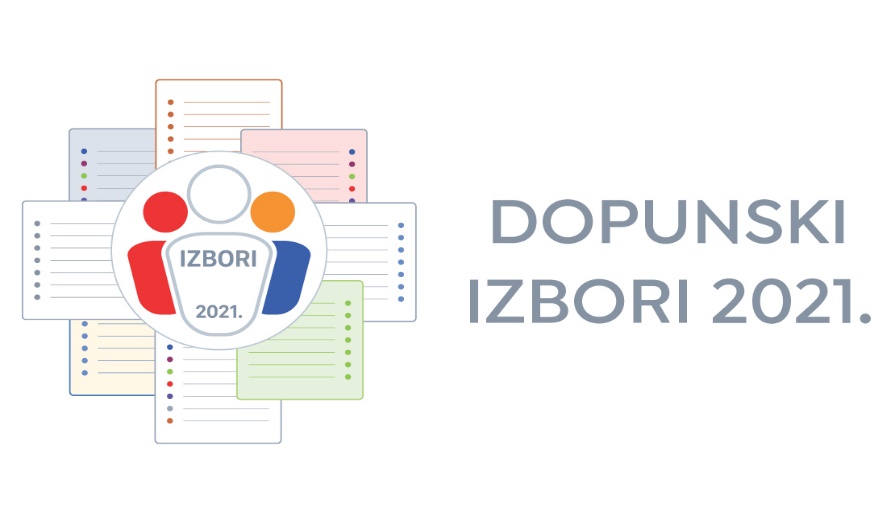 ŽUPANIJSKOM IZBORNOM POVJERENSTVU _______________ ŽUPANIJE/ IZBORNOM POVJERENSTVU GRADA ZAGREBA ZAHTJEV ZA IZDAVANJE DOZVOLE ZA PROMATRANJE RADA IZBORNIH POVJERENSTAVA I BIRAČKIH ODBORA NA DOPUNSKIM IZBORIMA 2021.KOJI PODNOSI NOSITELJ KANDIDACIJSKE LISTE GRUPE BIRAČAPREDLAGATELJ-JEDAN OD BIRAČA KOJI JE POTPISAO PRIJEDLOG KANDIDACIJSKE LISTE GRUPE BIRAČA Ime i prezime: ______________________________________________________________________________Telefon:                                                        	    		E-mail: __________________________________________________________________________Osoba za kontakt: 			    		E-mail:__________________________________________________________________________ (ime i prezime)                                                   (broj telefona)__________________________________                                                     _________________                 Ime i prezime i potpis ovlaštene osobe	Datum staviti znak X u kućicu kako bi se naznačilo tko podnosi zahtjevUZ ZAHTJEV OBAVEZNO DOSTAVITI: Popis promatrača(nositelja kandidacijske liste grupe birača/birača predlagatelja koji je potpisao prijedlog kandidacijske liste grupe birača) Adresa:__________________________________________________________________________________(nositelja kandidacijske liste grupe birača/birača predlagatelja koji je potpisao prijedlog kandidacijske liste grupe birača) Adresa:__________________________________________________________________________________(nositelja kandidacijske liste grupe birača/birača predlagatelja koji je potpisao prijedlog kandidacijske liste grupe birača) Adresa:__________________________________________________________________________________(nositelja kandidacijske liste grupe birača/birača predlagatelja koji je potpisao prijedlog kandidacijske liste grupe birača) Adresa:__________________________________________________________________________________(Ulica i kućni broj)                               (Grad i poštanski broj)